In pursuit of challenging assignments that would facilitate the maximum utilization and application of my broad skills and expertise in making a positive difference to the organization.academic credentialsTERTIARY EDUCATION: Associate Hotel & Restaurant Management Polangui Community Collage Polangui Albay SY: 2012 - 2014SECONDARY EDUCATION: Libon Private School Libon Albay SY: 2006 – 2010ELEMENTARY EDUCATION:Bulusan Elementary School Libon Albay SY: 2000 – 2006ON THE JOB TRAINING:The Oriental Hotel & Resort Taysan Hills, Legazpi CityNATIONAL CERTIFICATE II PASSER:FOOD & BEVERAGE.                           HOUSEKEEPING.Professional Experience *Shawarmanji Restaurant under AFF Restaurant LLCSandwich MakerNovember 2015 - January 2016DUTIES AND RESPONSIBILITIESRecieves sandwich orders from customerSelects cuts bread like white or brown bread according to orderMay cook,mix and season ingredients to make dressingSlices meats by hand or machineMaintains cleanliness at working stationBIG LOUIE’S RESTAURANT WaiterMag 218 Tower, Dubai MarinaApril 2015-November 2015The Ritz Carlton HotelJBR Dubai Marina, Dubai UAEHousekeeping Department0ctober 2014 - April 2015(Outsource Agency)DUTIES AND RESPONSIBILITIES Ensure security of guest rooms and privacy of guest.Clean guest bathrooms/bedroom/floor corridor.Responsible for replenishment of guest complimentary water.Responsible for achieving and exceeding the guest satisfaction score.Replenish amities according to the operational standards.The Oriental Hotel & Resort             WaiterSeptember 2013 - April 2014DUTIES AND RESPONISIBLITIESSuggests Food and Beverages to be well versed with the menu, method of preparation.Maintains cleanliness and mice-en-place level at working station and service pantry for smooth operation.Replenishes supply of linen and other Operating equipment.Keep general appearance and maintenance of Restaurant Working areas.Follow correct sequence of service outlined in the standard operating Manual.Expert Global Solutions            Customer Service Representative            Eton Centris Quezon City            January 2012 - September 2012           DUTIES AND RESPONSIBILITIESHandles incoming calls or inquiries from prospective customers or client.Assists customers effectively by solving customer dispute.Provides customer additional information or explains services.Discusses products offered and ensures customer satisfaction.Tactfully handles confrontational or stressful interactions with the publicMAX RESTAURANT               Waiter          Star Mall Alabang Muntinlupa City          December 2010 - December 2011DUTIES AND RESPONISIBLITIESGreat guests and make them feel comfortable. Learn Menus items and be able to describe them appropriately to guests.Take beverage and food orders. Deliver beverages and food in a timely manner.Check-in with guests to ensure that everything is going well. Clear dirty dishes from table.Refill beverages throughout the meal.PERSONAL DETAILS:Date of Birth				04 Nov 1992Languages Known		       English, TAGALOG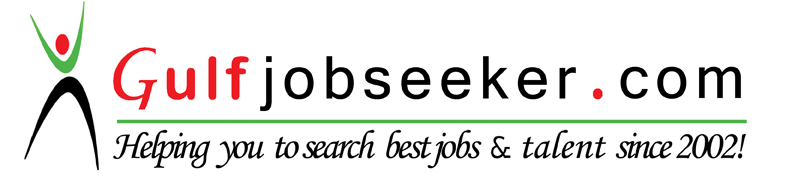 Whats app  Mobile:+971504753686 Gulfjobseeker.com CV No:1572618E-mail: gulfjobseeker@gmail.com